﻿                             Bilgilendirme e-postalarını almak istemiyorsanız lütfen tıklayınız.                 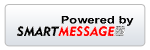 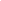 22 - 28   KASIM  2013  HAFTASI PROGRAMI22 - 28   KASIM  2013  HAFTASI PROGRAMI22 - 28   KASIM  2013  HAFTASI PROGRAMI22 - 28   KASIM  2013  HAFTASI PROGRAMI22 - 28   KASIM  2013  HAFTASI PROGRAMI22 - 28   KASIM  2013  HAFTASI PROGRAMI22 - 28   KASIM  2013  HAFTASI PROGRAMI22 - 28   KASIM  2013  HAFTASI PROGRAMI22 - 28   KASIM  2013  HAFTASI PROGRAMISalon 1Salon 2Salon 3Salon 4Salon 5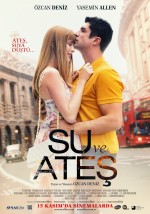 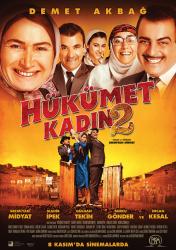 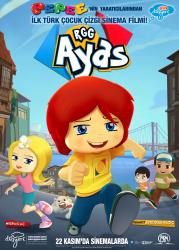 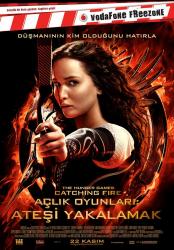 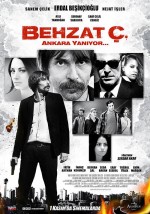 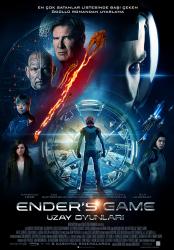 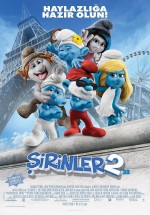 FİLM ADISU VE ATEŞ     HÜKÜMET KADIN 2 AYASAÇLIK OYUNLARI 2BEHZAT Ç.ANKARA
YANIYOR  UZAY OYUNLARI ŞİRİNLER 2FRAGMAN izleSU VE ATEŞ  HÜKÜMET KADIN 2AYASAÇLIK OYUNLARI 2BEHZAT Ç. ANKARA
YANIYORUZAY OYUNLARIŞİRİNLER 2FİLM DAKİKA114"105"82"146"103"114"             105"TÜRÜDramKomediAnimasyonMaceraMaceraBilim - Kurgu         AnimasyonTürkçeTürkçeTürkçeAltyazıTürkçeAltyazı            TürkçeİZLEYİCİ13A(-)7A(-)Çocuk13+15A Şid.(-)13+Şid.             ÇocukP.Tesi-Perş Halk Günü+VDF10 TL10 TL10 TL10 TL 10 TL10 TL             10 TLDiğer günler + Bayram10 - 12 TL10 - 12 TL10 - 12 TL10 - 12 TL 10 - 12 TL10 - 12 TL           10 - 12 TL 1.Seans11:3011:4511:0011:4511:00   2.Seans  14:00 14:15 13:0015:00 13:30 3.Seans  16:3016:45 15:00 18:15 16:00 4.Seans19:1519:3017:0021:155.Seans21:4521:4519:0019:006.Seans21:0021:307.Seans8.SeansFax: 286 67 76Fax: 286 67 76Fax: 286 67 76Web: www.timshowcenter.comWeb: www.timshowcenter.comWeb: www.timshowcenter.comE-Mail : george.rizof@timshowcenter.com
twitter: @timsinemalari

İşletmeci salon ve seans değişikliği yapma hakkına sahiptir.E-Mail : george.rizof@timshowcenter.com
twitter: @timsinemalari

İşletmeci salon ve seans değişikliği yapma hakkına sahiptir.E-Mail : george.rizof@timshowcenter.com
twitter: @timsinemalari

İşletmeci salon ve seans değişikliği yapma hakkına sahiptir.